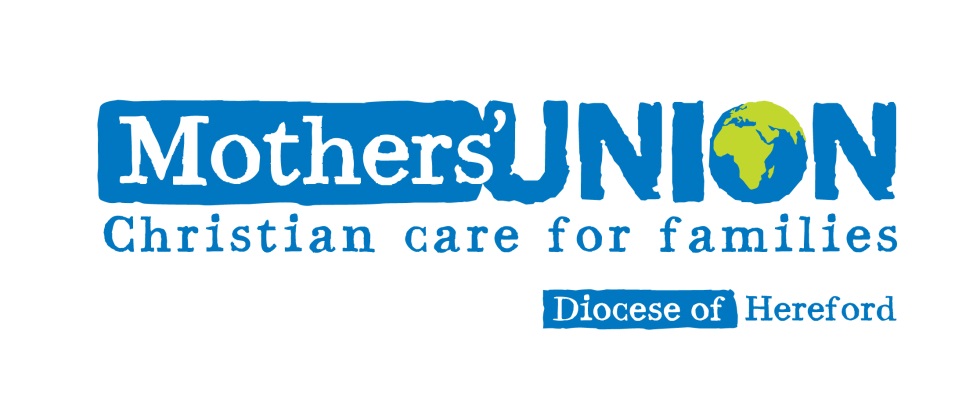 Resources for  Prayersat the CathedralIt is the custom of members of the Mothers’  worldwide to pause for prayer at . The words in this leaflet may be used at this time, and you are invited to join in with themThe Mothers’ Union PrayerLoving LordWe thank you for your love so freely given to us all.We pray for families around the world.Bless the work of the Mothers’  as we seek to share your love through the encouragement, strengthening and support of marriage and family life.Empowered by your Spirit,may we be united in prayer and worship,and in love and servicereach out as your hands across the world.In Jesus’ name, AmenThe Lord’s PrayerOur Father, who art in heaven, hallowed be thy nameThy kingdom come, thy will be done, on earth as it is in heavenGive us this day our daily breadAnd forgive us our trespasses as we forgive them who trespass against usAnd lead us not into temptation, but deliver us from evilFor thine is the kingdom, the power and the glory, for ever and ever, Mary Sumner’s PrayerAll this day, O Lord, let me touch as many lives as possible for thee;and every life I touch, do thou by thy Spirit quicken,whether through the word I speak, the prayer I breathe, or the life I live, AmenWords of dedication to service adapted from St Teresa of AvilaChrist has no body now on earth but ours,no hands but ours,no feet but ours.Ours are the eyes through which we must look out with ’s compassion on the world.Ours are the feet with which Christ is to go about doing good,ours are the hands with which  blesses us now.The Mothers’  exists to:uphold Christ’s teaching on the nature of marriage and promote its wider understandingencourage parents to bring up their children in the faith and life of the Churchmaintain a worldwide fellowship of Christians united in prayer, worship and servicepromote conditions in society favourable to stable family life and the protection of childrenhelp those whose family life has met with adversityIn Hereford Diocese, we are linked as partners in prayer to our sisters and brothers in the Mothers’  in:Yambio in South SudanGarissa in KenyaMbamili in NigeriaWillochra in Australiaand ThailandEach week, we also pray for Mothers’ Union members in other dioceses throughout the worldwide Anglican Communion in a wave of prayer.To find out more about the Mothers’ , see our website: www.mothersunion.org